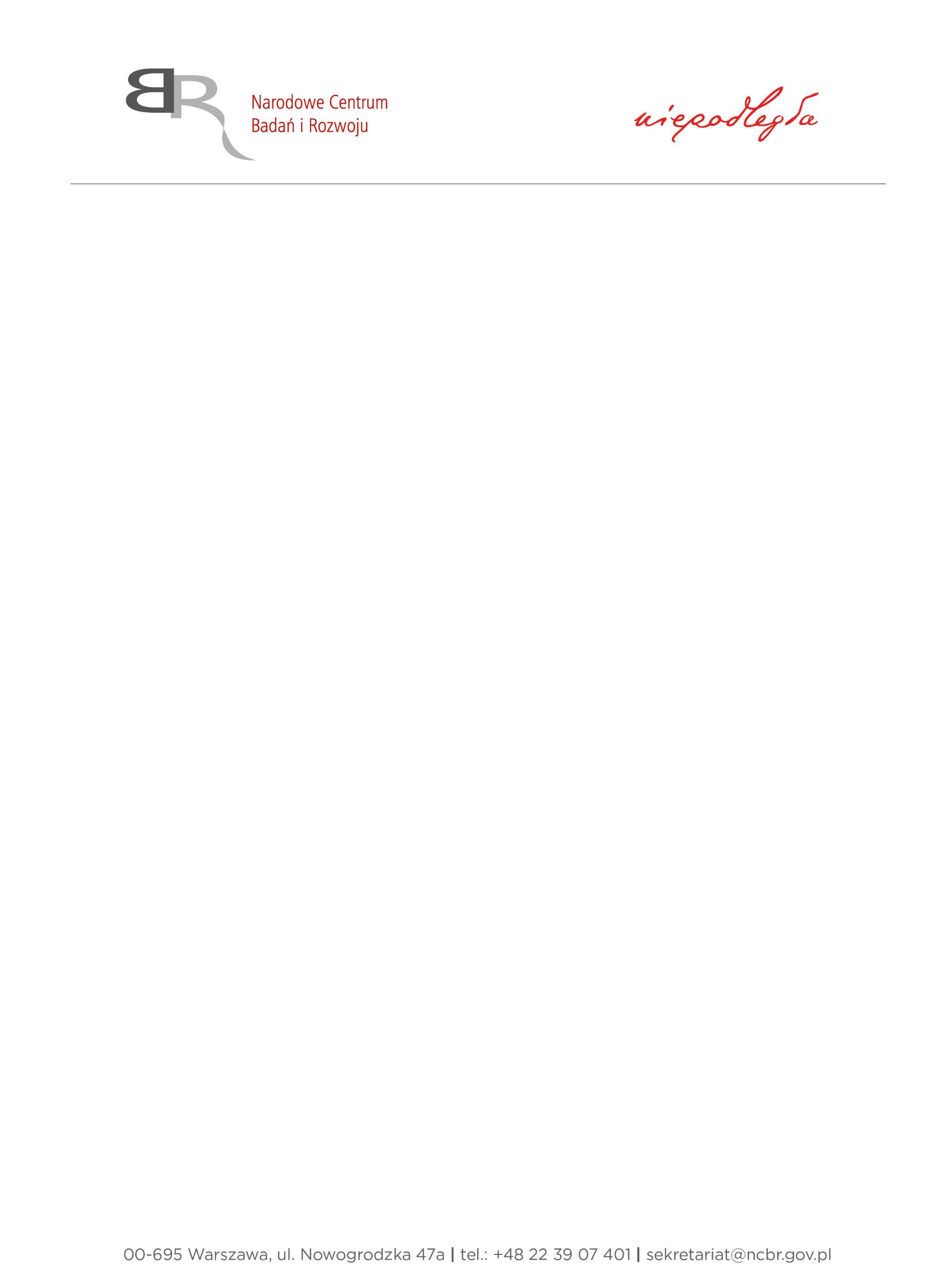 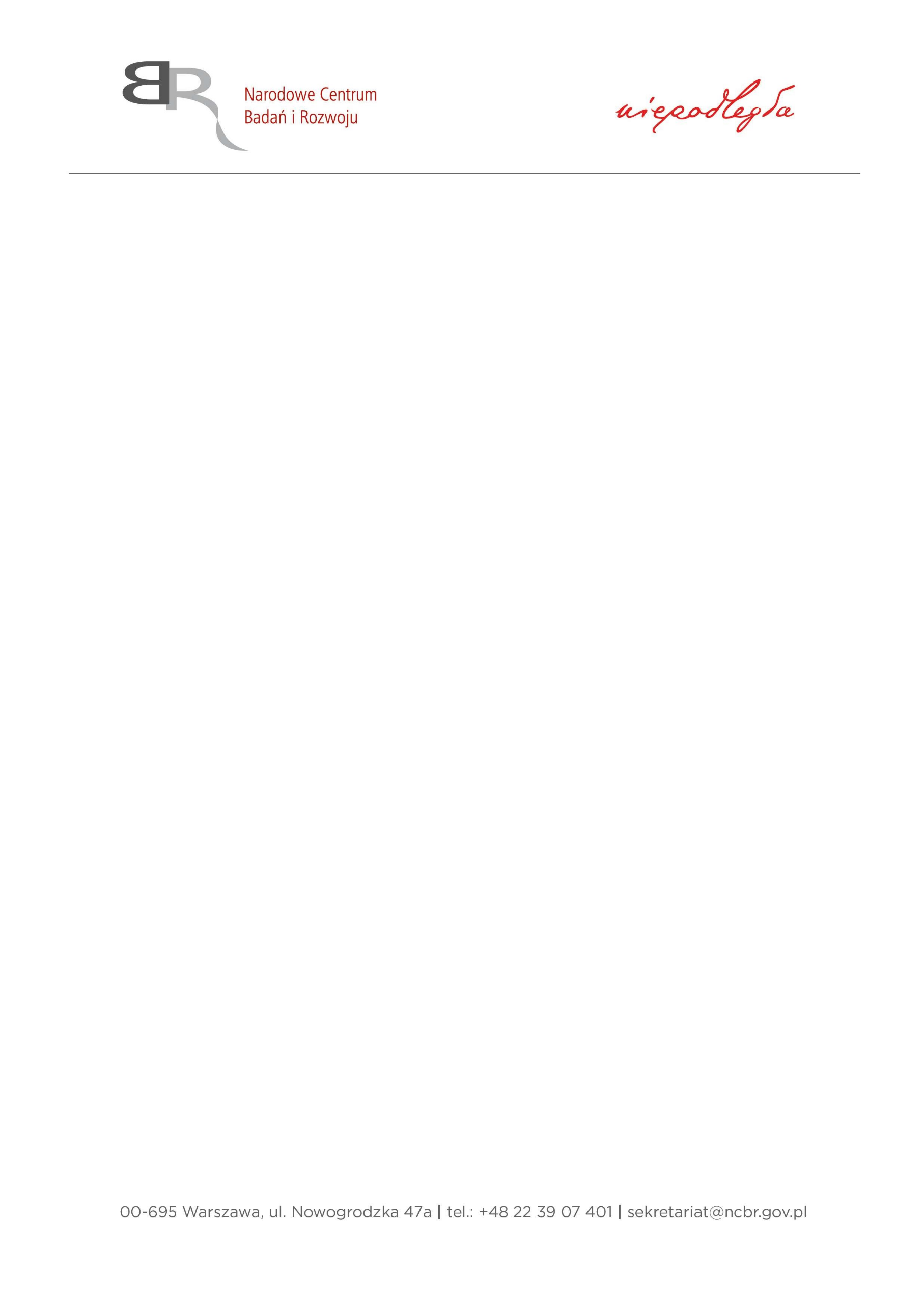 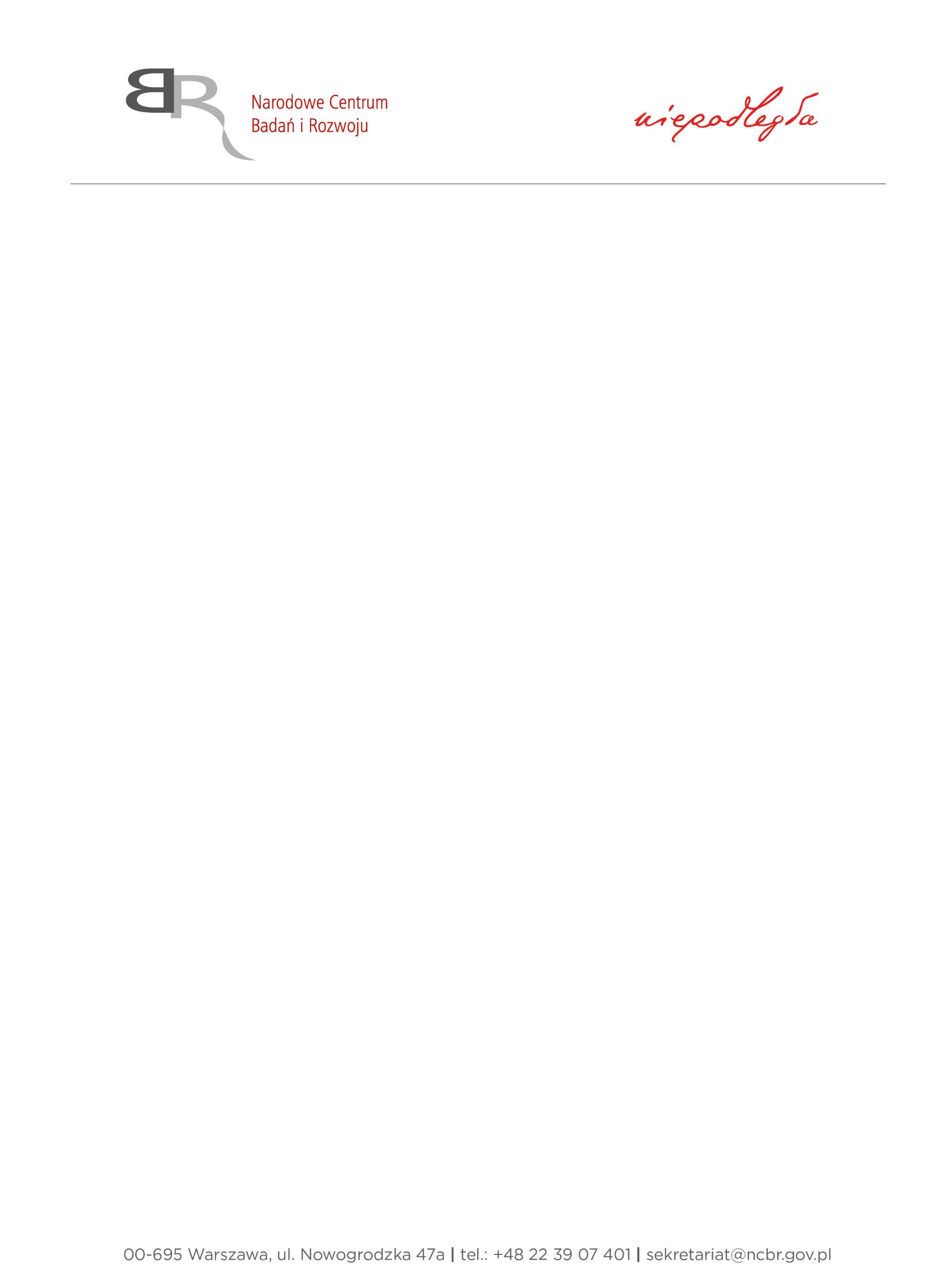 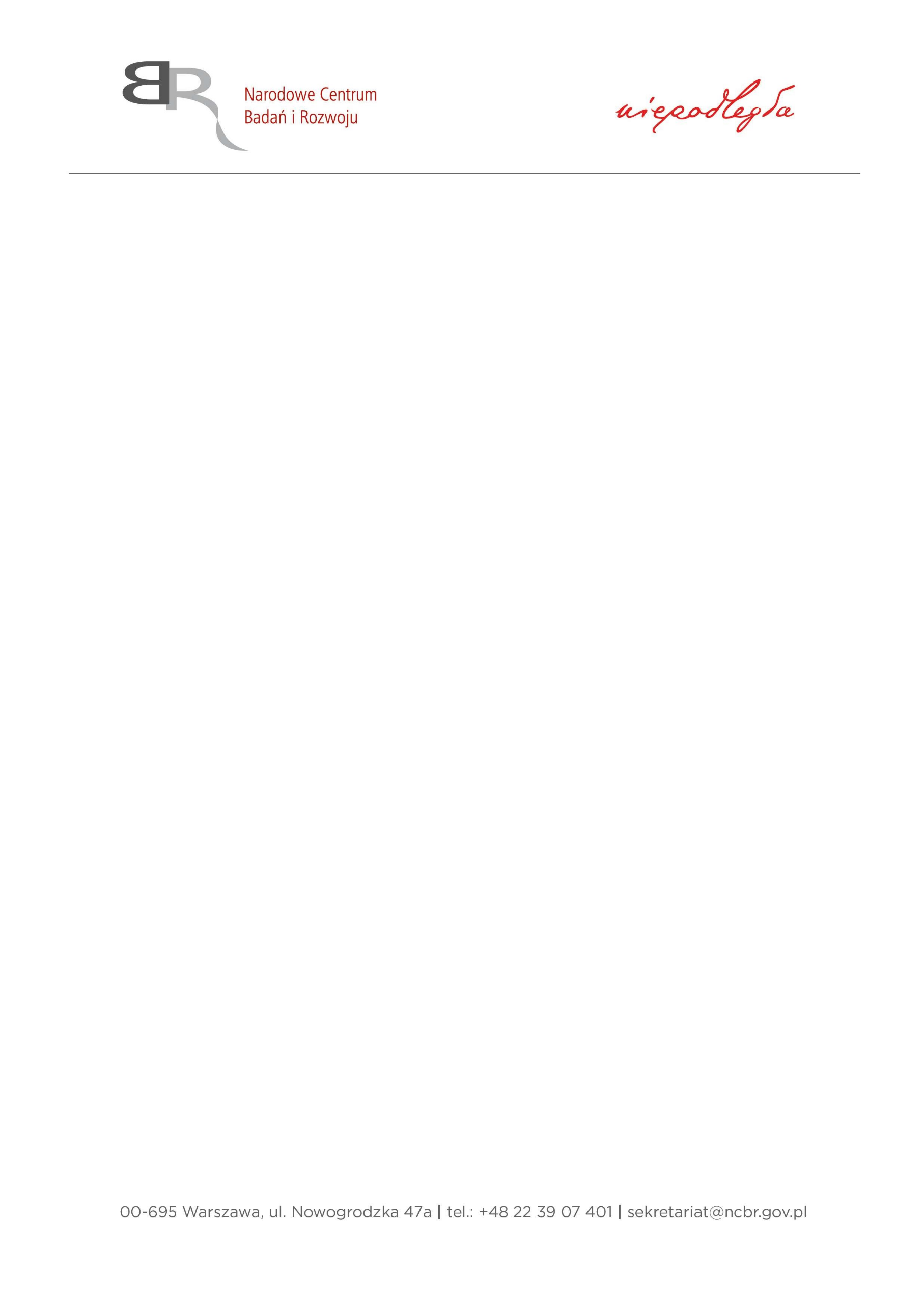  ZAPYTANIE O SZACUNKOWĄ WARTOŚĆ ZAMÓWIENIA NA ŚWIADCZENIE USŁUGI DOSTĘPU DO BAZY DANYCH, POPRZEZ SIEĆ INTERNET (ON-LINE), POLEGAJĄCYCH NA BADANIU DANYCH REJESTROWYCH, FINANSOWYCH ORAZ POWIĄZAŃ KAPITAŁOWO – OSOBOWYCH PODMIOTÓW GOSPODARCZYCH NA POTRZEBY NARODOWEGO CENTRUM BADAŃ I ROZWOJUNarodowe Centrum Badań i Rozwoju (NCBR, Zamawiający), z siedzibą w Warszawie (00-695), przy ul. Nowogrodzkiej 47a (NIP: 701-007-37-77, REGON: 141032404) planuje wszczęcie postępowania o udzielenie zamówienia publicznego prowadzonego na podstawie art. 2 ust. 1 pkt 1 ustawy z dnia 11 września 2019 r. Prawo zamówień publicznych (Dz.U. 2019, poz. 2019), którego przedmiotem będzie świadczenie usługi dostępu do bazy danych, poprzez sieć Internet (on- line), polegającą na badaniu danych rejestrowych, finansowych oraz powiązań kapitałowo – osobowych podmiotów gospodarczych na potrzeby NCBR.W związku z powyższym, w celu oszacowania wartości zamówienia Zamawiający zwraca się z prośbą o udzielenie informacji na temat ceny netto oraz brutto całkowitego kosztu realizacji usługi.Przedmiot zamówienia:Przedmiotem zamówienia jest świadczenie przez Wykonawcę usługi dostępu do bazy danych on-line, która umożliwi zbadanie danych rejestrowych, finansowych oraz powiązań kapitałowo – osobowych podmiotów gospodarczych na potrzeby Zamawiającego. W zakresie analizy powiązań baza danych on-line pozwoli ustalić rzeczywiste powiązania kapitałowe i osobowe, jakie zachodzą pomiędzy wnioskodawcą (lub beneficjentem) a osobami fizycznymi, przedsiębiorcami oraz innymi podmiotami wskazanymi przez Zamawiającego.Kod CPVKod CPV72000000-5 – Usługi informatyczne: konsultacje, opracowywania oprogramowania, internetowe i wsparcia;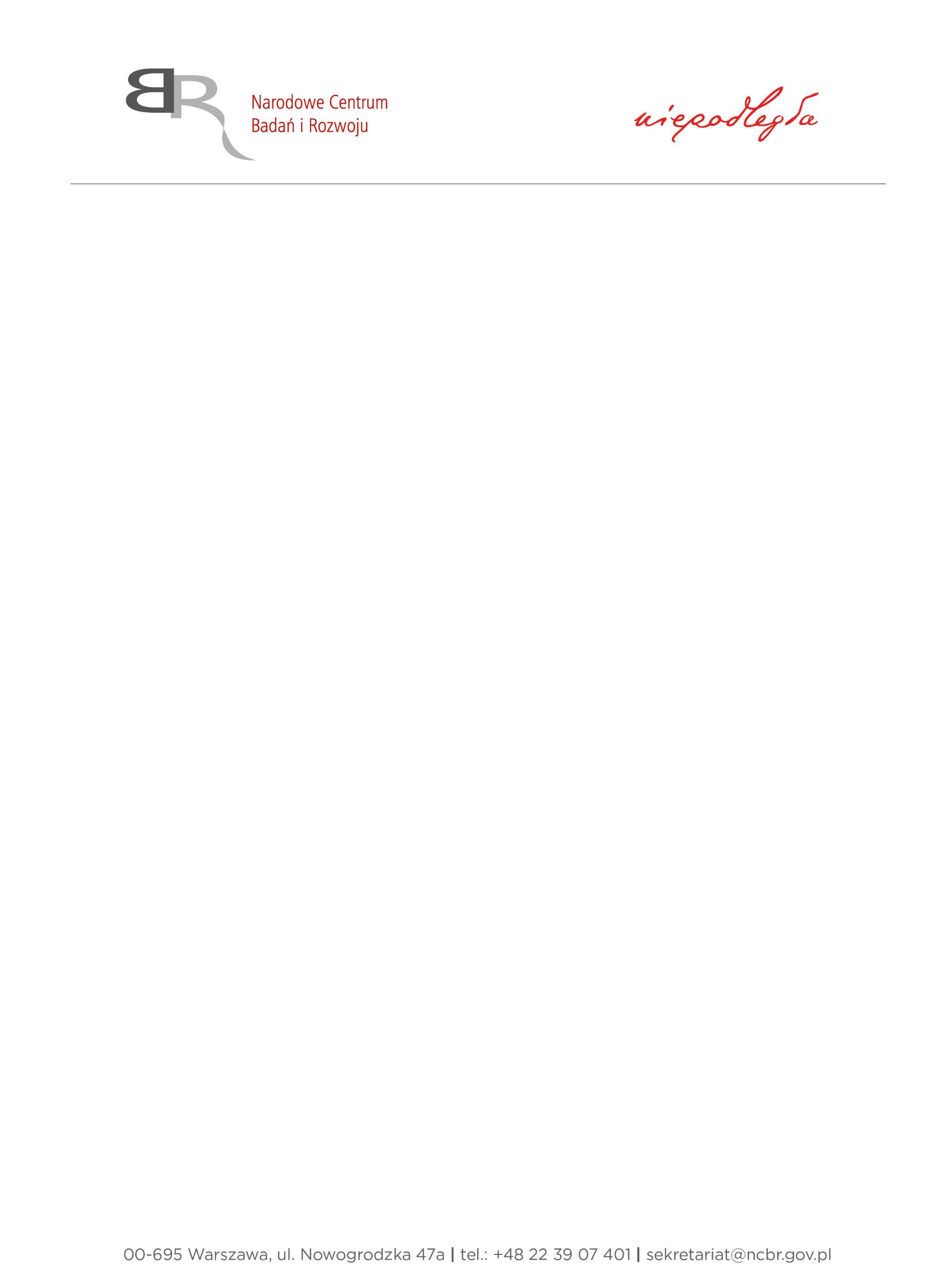 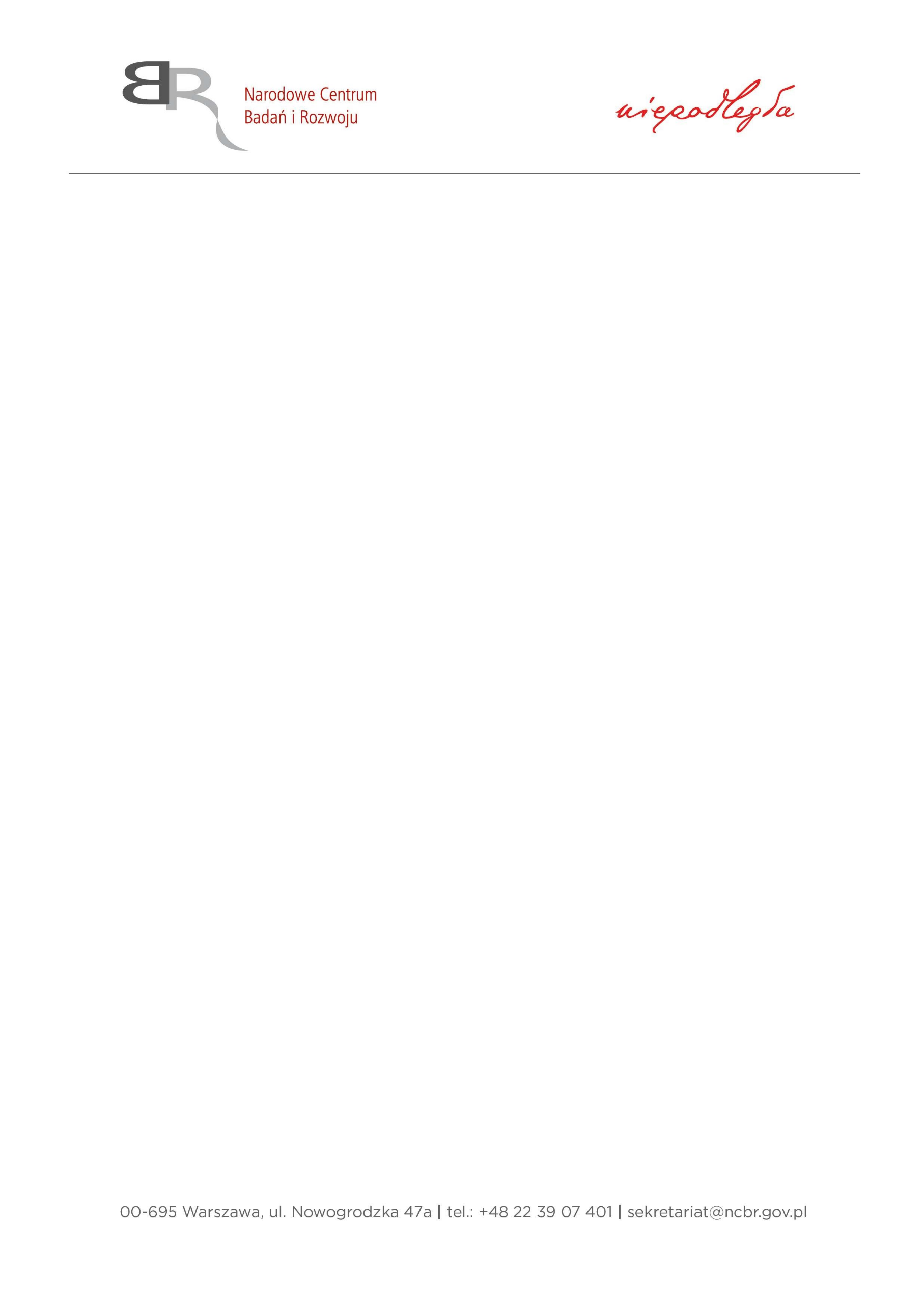 72300000-8 – Usługi w zakresie danych;72400000-4 – Usługi testowania komputerówOpis przedmiotu zamówieniaWymagane jest zapewnienie dostępu do bazy Wykonawcy, na podstawie, której będzie istniała możliwość generowania raportów w formacie: .pdf,.xls za pomocą powszechnie dostępnych przeglądarek internetowych oraz możliwość przygotowania analizy/wizualizacji powiązań kapitałowych i osobowych w formie czytelnych schematów graficznych lub w wersji tabelarycznej.Przedmiotowy dostęp do bazy danych musi gwarantować dane przedstawione w poniższej tabeli:Dane wskazane w powyższej tabelce muszą być aktualne na dzień badania podmiotu.W ramach danych wymaganych w powyższej tabelki, Zamawiający uzna, że zaoferowana baza spełnia wymagania dotyczące:zaległości wskazanych w pkt 6, jeżeli będzie wskazywać na wysokość zadłużenia podmiotu badanego,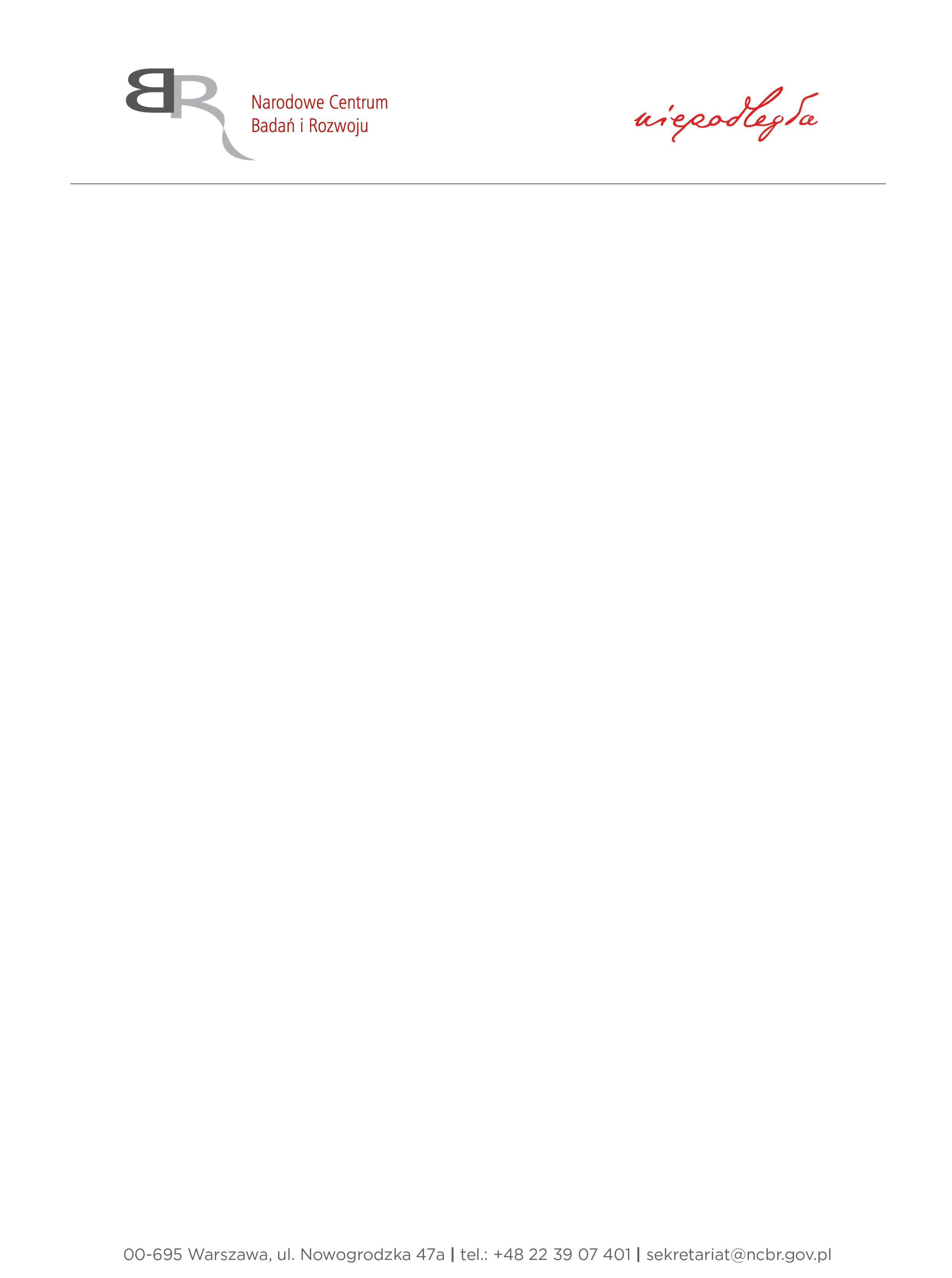 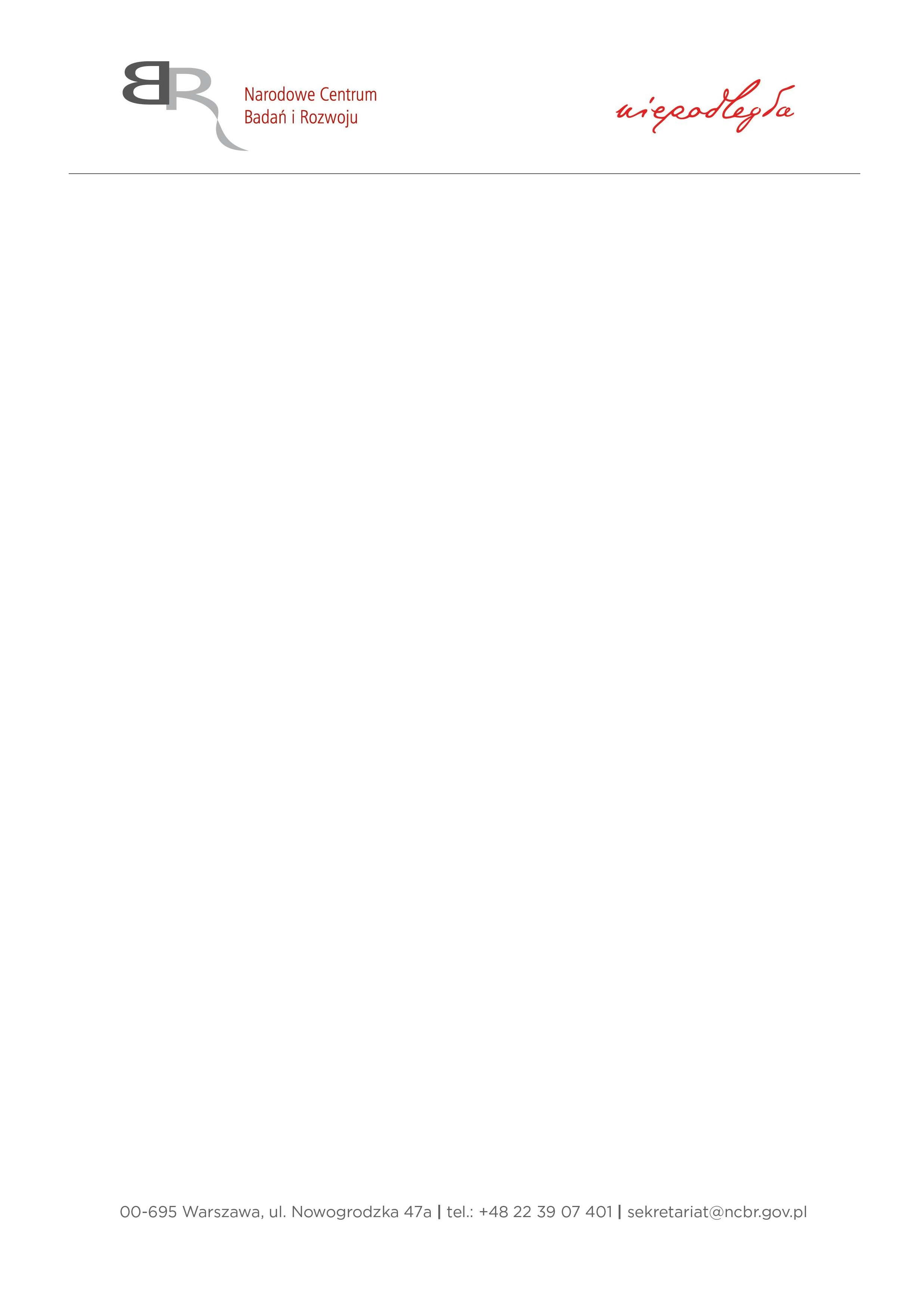 informacji o dotacjach ze środków UE, wskazaną w pkt 9, jeżeli będzie wskazywać na podmiot udzielający dotacji, wartość udzielonej dotacji, dzień udzielenia dotacji, numer projektu oraz podstawę prawną udzielenia dotacji,rekomendacje wiarygodności firmy, wskazaną w pkt 10, jeżeli rekomendacja będzie określona numerycznie lub opisowo oraz, w przypadku obniżonej rekomendacji będzie wskazywać na czynniki mające wpływ na rekomendację,bieżące i historyczne odpisy z KRS, MSiG, CEIDG, wskazane w pkt 11, jeżeli baza będzie umożliwiać pobranie odpisów z KRS, CEIDG oraz będzie umożliwiała pobranie informacji z MSiG odnoszących się do danego, badanego podmiotu. Baza musi umożliwiać pobranie wszystkich informacji z MSiG dotyczących badanego podmiotu,Baza danych musi umożliwiać pobranie historii wyszukiwania. Zamawiający wymaga, aby pobieranie historii wyszukiwania obejmowało dowolny, wskazany przez Zamawiającego okres.Zamawiający wymaga, aby dostęp do bazy był nielimitowany, tj.: dostępny 24 godziny na dobę, 7 dni w tygodniu i umożliwiał korzystanie z bazy 20 użytkownikom korzystającym z 20 stanowisk komputerowych jednocześnie. Zamawiający wymaga, aby przedmiotowy dostęp umożliwiał nieograniczoną liczebnie możliwość weryfikacji danych rejestrowych i finansowanych oraz nielimitowane wyszukiwanie powiązań kapitałowych i osobowych (co najmniej do 5-go stopnia). W przypadku braku określonych danych w bazie lub braku aktualnych danych w bazie, Zamawiający wymaga nielimitowaną możliwość żądania wprowadzenia bądź żądania aktualizacji danych.Czas generowania raportu nie może być dłuższy niż 24 godziny.Zamawiający wymaga, aby w ramach raportu były generowane wszystkie aktualne dane – w tym dane, których aktualizacji lub pobrania Zamawiający nie żądał uprzednio.Wszelkie informacje muszą być prezentowane w języku polskim.W przypadku, gdy w czasie trwania umowy zostanie opracowana nowa baza Wykonawca zapewnia aktualizację produktu do wyższej wersji.Inne istotne informacje:Wycena powinna być wyrażona w złotych polskich z uwzględnieniem należnego podatku VAT. Wycenę należy podać z dokładnością do dwóch miejsc po przecinku (zł/gr).Wycena powinna obejmować pełny zakres prac określonych w zapytaniu oraz uwzględniać wszystkie koszty z nimi związane.Złożenie zapytania o szacunkowy koszt, jak też otrzymanie w jego wyniku odpowiedzi nie jest równoznaczne z udzieleniem zamówienia przez Narodowe Centrum Badań i Rozwoju (nie rodzi skutków w postaci zawarcia umowy).Powyższe zapytanie nie stanowi oferty w rozumieniu Kodeksu cywilnego.Zamawiający zastrzega sobie prawo do unieważnienia zapytania bez podania przyczyny. Zamawiający prosi o uzupełnienie tabelki zamieszczonej w formularzu wyceny szacunkowej.Termin realizacji zamówienia:Zamówienie będzie realizowane przez 12 miesięcy od dnia udostępnienia bazy danych.Miejsce oraz termin przedłożenia informacji o koszcie usług:Drogą e-mailową na adres: kornel.burylo@ncbr.gov.pl do dnia 20 stycznia 2021 r.Wycena powinna być złożona na załączonym formularzu wyceny szacunkowej: FORMULARZ WYCENY SZACUNKOWEJPEŁNA NAZWA WYKONAWCY: .....................................................................................ADRES Z KODEM POCZTOWYM: .....................................................................................TELEFON: ………….…………………….............FAKS: .....................................................................ADRES E-MAIL: ....................................................NUMER NIP:………………...…………...............NUMER REGON: ................................................Nawiązując do zapytania o szacunkowy koszt wykonania przedmiotu zamówienia na świadczenie usługi dostępu do bazy danych, poprzez sieć Internet (on-line), polegającą na badaniu danych rejestrowych, finansowych oraz powiązań kapitałowo – osobowych podmiotów gospodarczych na potrzeby NCBR, szacujemy wartość wykonania przedmiotu zamówienia, w pełnym rzeczowym zakresie ujętym w zapytaniu, na kwotę:W ramach przedmiotu zamówienia (okres 12 miesiące):netto:	zł słownie: (……………………. zł)brutto	zł słownie: (……………………. zł)Poniższą tabelkę proszę uzupełnić wskazując, czy oferowany przez Państwa system spełnia wskazane w tabelki parametry.W przypadku tabelek bez rubryki spełnia/nie spełnia – prośba o uzupełnienie informacji.Oświadczamy, że:Nie wnosimy żadnych zastrzeżeń do zapytania o szacunkowy koszt.Przyjmujemy do wiadomości, że:Złożenie zapytania o szacunkowy koszt, jak też otrzymanie w jego wyniku odpowiedzi nie jest równoznaczne z udzieleniem zamówienia przez Narodowe Centrum Badań i Rozwoju (nie rodzi skutków w postaci zawarcia umowy).Powyższe zapytanie nie stanowi oferty w rozumieniu Kodeksu cywilnego.Zamawiający zastrzega sobie prawo do unieważnienia zapytania bez podania przyczyny.Oświadczam, że wypełniłem/-am obowiązki informacyjne przewidziane w art. 13 lub art. 14 RODO*) wobec osób fizycznych, od których dane osobowe bezpośrednio lub pośrednio pozyskałem w celu złożenia wyceny w niniejszym postępowaniu**.*rozporządzenie Parlamentu Europejskiego i Rady (UE) 2016/679 z dnia 27 kwietnia 2016 r. w sprawie ochrony osób fizycznych w związku z przetwarzaniem danych osobowych i w sprawie swobodnego przepływu takich danych oraz uchylenia dyrektywy 95/46/WE (ogólne rozporządzenie o ochronie danych) (Dz. Urz. UE L 119 z 04.05.2016, str. 1).** W przypadku gdy wykonawca nie przekazuje danych osobowych innych niż bezpośrednio jego dotyczących lub zachodzi wyłączenie stosowania obowiązku informacyjnego, stosownie do art. 13 ust. 4 lub art. 14 ust. 5 RODO treści oświadczenia wykonawca nie składa (usunięcie treści oświadczenia np. przez jego wykreślenie).Oświadczam, że uzyskałem/-am zgody osób biorących udział w przygotowaniu wyceny, a także wyrażam zgodę na przetwarzanie moich danych osobowych przez Narodowe Centrum Badań i Rozwoju z siedzibą w Warszawa 00-695, Nowogrodzka 47a, i przyjmuję do wiadomości, że moje dane podane w wycenie będą przetwarzane w celu związanym z przygotowaniem postępowania.…………………………………	………………………………. miejscowość, data		podpis, imię i nazwiskolub podpis na pieczęci imiennejLp.Zakres danych1.Dane finansowe i rejestrowe – aktualne oraz archiwalne2.Skład zarządu i rady nadzorczej/komisji rewizyjnej – aktualny oraz archiwalny3.Bilans, rachunek zysków i strat – aktualny oraz archiwalny4.Rachunek przepływów pieniężnych5.Określenie praw do reprezentacji firmy, opis działalności przedsiębiorstw/spółek6.Zaległości (Rejestr Dłużników Niewypłacalnych, Krajowy Rejestr Długów)7.Powiązania kapitałowe i osobowe podmiotu gospodarczego na rynku polskim i zagranicznym8.Status	działalności	(aktywna,	zawieszona,	w	likwidacji,	w	likwidacji upadłościowej, wykreślona)9.Informacje o dotacjach ze środków UE10.Rekomendacje wiarygodności firmy11.Dane historyczne działalności gospodarczej osób wchodzących w skład organów spółki12.Bieżące i historyczne odpisy z KRS, MSiG, CEIDGLp.Zakres danychspełnia/nie spełnia1Dane finansowe i rejestrowe – aktualne oraz archiwalnespełnia/nie spełnia1aZakres danych finansowych oferowany przez system……………………..2.Skład zarządu i rady nadzorczej/komisji rewizyjnej – aktualny oraz archiwalnyspełnia/nie spełnia3.Bilans, rachunek zysków i strat – aktualny oraz archiwalnyspełnia/nie spełnia4.Rachunek przepływów pieniężnychspełnia/nie spełnia4a.Dane wchodzące w zakres rachunku przepływów pieniężnych………………………5.Określenie praw do reprezentacji firmy, opis działalności przedsiębiorstw/spółekspełnia/nie spełnia6.Zaległości (Rejestr Dłużników Niewypłacalnych, Krajowy Rejestr Długów)spełnia/nie spełnia6a.Forma i sposób w jaki przekazywane są dane w pkt 6 (np. link do rejestru, tabela z danymi itp.), Jakie zaległości wskazane są w rejestrze?………………………7.Powiązania kapitałowe i osobowe podmiotu gospodarczego na rynku polskim i zagranicznymspełnia/nie spełnia8.Status działalności (aktywna, zawieszona, w likwidacji, w likwidacji upadłościowej, wykreślona)spełnia/nie spełnia9.Informacje o dotacjach ze środków UEspełnia/nie spełnia9a.Jakie informacje zawiera system odnośnie do dotacji ze środków UE?………………………10.Rekomendacje wiarygodności firmyspełnia/nie spełnia11.Dane historyczne działalności gospodarczej osób wchodzących w skład organów spółkispełnia/nie spełnia12.Bieżące i historyczne odpisy z KRS, MSiG, CEIDGspełnia/nie spełnia13.Inne informacje………………………